البحوث المنشورة د .ابتهاج اسماعيل يعقوب يوسفالمحاسبة بين الابداع والابتداع منشور مجلة جامعة الكوت 20122- واقع التطبيقات المحاسبية في المصارف الاسلامية العراقية من وجهة نظر مهنية منشور مجلة كلية الادارة والاقتصاد 20123- دور موسسات التعليم العالي في الحد من الفساد المالي والاداري /قراءات تحليلية منشور مجلة دراسات محاسبية ومالية 20134- المحاسبة بين مطرقة الخروقات الاخلاقية وسندان المهنية منشور في مجلة الادارة والاقتصاد 20135- قراءة تحليلية لاستجابة محاسبة التكاليف لمتطلبات البيئة:نظام الABC))حالة دراسية مقبول النشر في مجلة بغداد للعلوم الاقتصادية 20146- التنور التقني في البرامج التعليمية لاقسام المحاسبة :كأحد روافد التنمية البشرية في البيئة العراقية منشورفي مجلة دراسات محاسبية ومالية 20147- العوامل الموثرة بجودة الارباح ودورها في تعزيز قرارات المستثمر –دراسة ميدانية 20148- قياس كلفة الخدمة المصرفية باستعمال تقنية التكاليف على اساس الانشطة الموجه بالوقت –دراسة تطبيقية 20159-  رؤية مستقبلية لجودة التعليم الالكتروني في البيئة العراقية في ظل التعاون مع دور النشر العالمية مقبول النشر في مجلة بغداد للعلوم الاقتصادية .201610- مدخل المحاسبة عن التكاليف (TD-ABC) وامكانية تطبيقه في البيئة العراقية – منشور مجلة  جامعة ذي قار 201511- دور المقارنة المرجعية بالاعتماد على تقنية مغلف البيانات ( DEA) في تقويم الاداء –دراسة تطبيقية في سوق العراق للاوراق المالية 201512- الدور الريادي لتقنية (GIS) في تحسين التدقيق على اساس الكوارث في البيئة العراقية : مدخل مقترح مجلة المثنى 20166الموتمرات  والندوات العربية  والعراقية والدولية الموتمر العلمي  الحادي عشركلية الادارة والاقتصاد /الجامعة المستنصرية –11_من 25-26 ايار /2011  التوجيه الاسلامي لمناهج المحاسبة كاداة لتفعيل دور المحاسب والمدقق في بيئة الاستثمار في المصارف الاسلامية –دراسة ميدانية  . موتمر ديوان الرقابة المالية الاتحادي –الموتمر العلمي الثالث من (28-29 ايار) /2012  دور تقنية DATA MINING )) في تقويم اداء المصارف –مدخل مقترح .الموتمر العربي العام السنوي الاول للفترة 16-17 نيسان 2014 -تعزيز قدرات مهنة المحاسبة وفق مستجدات البيئة العراقية بالاستعانة بتجارب دولية ندوة دولية  التاسعة عشرفي نقابة المحاسبين والمدققين بالتعاون مع جامعة الدول العربية –المنظمة العربية للتنمية الادارية (9-10 كانون الاول /2015 ) -دور التقنيات المعاصرة في الحد من الفساد المالي بالاشارة الى ظاهرة غسيل الاموال –الموتمر العلمي الدولي السابع لجامعة كربلاء -تكامل جودة الارباح المحاسبية وتقنية (DEA) في تقويم اداء المصارف :دراسة تطبيقية الموتمر العلمي الدولي الثامن لجامعة كربلاء -رؤية مقترحة لاصلاح القطاع المصرفي في ظل تبني تقنية (TDABC) موتمر جامعة بسكرة – بحث الجزائر دور المعرفة من منظور محاسبي في تحقيق التنافس الموسسي 2005موتمر المغرب-اغادير المدرسة الوطنية للتسيير الموتمر الدولي للريادة الاسلامية بحث التوجيه الاسلامي لمناهج المحاسبةللحد من لفساد المالي 2015CURRICULUM VITAAccounting  Assistant ProfessorEbithaj Ismail Yaqoob
Baghdad , Iraq

Phone no.- +964-770-342-4122
Email address- hussainalaa 10000 @yahoo.com  

Academic BackgroundObtained Ph. D. in Accounting  fromAl-MustansiriyahUniversity, Baghdad, in the year of 2007. Title of Thesis “The role of knowledge as an asset for acquiring the organization a competitive advantage”                         Obtained MSc from Al-Mustansiriyah  Universityin the year of 2003. Title of Thesis “The extent of participation of workers in the preparation of budgets and their impact on the behavior of employees “Obtained Bachelor of Science Degree from Al-MustansiriyahUniversity, in the year of 1991. Professional Excellence SummaryHave over 12 years experience in teaching at college level. Have over eight years experience as professional accountant at Ministry of Industry and Ministry of Housing -Baghdad. Summary of skills Profound knowledge of this field and ability to assimilate the skills for the better results Ability to provide a training program to the undergraduate students as well as motivating them for achieving the desired effects Ability to collect the material and chunk it for the proper lesson planning Ability to advise the students on their academic problems Highly skilled in doing research and having an analytical approach Professional Background2003- Present date: Works as an assistant professor at Al – MustansiriyahUniversity, Baghdad With the following work experiences	Teaching experience and interestsProvided lectures for Chartered Accountancy Courses. on Accounting Theory  and Principles of Accounting  at Arab Institute of Chartered Accountants (an Arab League affiliate)Provided lectures for Ph.D courses on Accounting Theory(in English) ,and Accounting Information  System (in English) at Al – Mustansiriyah   University. Provided lectures for BSc courses on Accounting Theory,Principles of Accounting Unified accounting system  and Managerial accounting) at Al – Mustansiriyah   University. Have done number of researches and papers outside the course curriculum.Mentored students to achieve their academic goals.Drafted examination papers and evaluated student’s assignments and classwork.Planned class schedules and maintained daily lesson plans.Assisted in curriculum revision and academic planning activities.Participated in university events and educational committee.       Postgraduate Supervision Supervised MSc Thesis with title of “Therole of the quality of accounting earning in enhancing investors’ddecisions- Field study of the Iraq market for securities -  ” Supervised MSc Thesis with title of “Measuring the cost of banking service using TD-ABC-Technique -Applied study-” Supervised MSc Thesis with title of “Problems Analyzation ,  Measurement , Disclosure arrangements and joint reflection on the quality of financial reporting -Empirical Study-“	Research experienceHave done a research with the title of  “Technical enlightenment in the educational programs of the departments of accounting: as one of the tributaries of human development in the Iraqi finance and accounting studies  environment” 2013Have done a research with the title of  “Factors are instrumental earnings quality and its role in promoting investor decisions -Field Study-” 2014Have done a research with the title of  “Measuring the cost of banking service using technology costs on the basis of activities directed timeshare -Empirical Study -” 2015	Publications Published a paper with the title of  “Accounting between creativity and innovation/ Journal of Kut University” 2012Published a paper with the title of  “The reality of accounting applications in the Iraqi Islamic banks from the viewpoint of a professional /Journal of the Faculty of Administration and Economy” 2012Published a paper with the title of  “The role of higher education in the reduction of financial and administrative corruption - Analytical Study-/Journal of  finance and accounting studies” 2013Published a paper with the title of  “Accounting irregularities between the hammer and the anvil of professional ethics /Journal of Business and Economics” 2013Published a paper with the title of  “Analytical reading of the response to the requirements of cost accounting environment: the ABC system –CaseStudy :Acceptable deployment in Baghdad- / Journal of Economic Sciences” 2014Published a paper with the title of  “Pioneering role of technology (GIS) to improve the audit on the basis of disasters in the Iraqi environment/ Muthanna Magazine” 2016Sent a research for publication with the title of “The Role of Accounting Literature and Professional Training in Enhancing Common Life-Based Characteristics Held by a Forensic Accountant -An Empirical Investigation-/International Journal of Accounting and Finance”2015	Conference Papers and Presentations Conference: University of Biskra ,Algeria-2005  - “Discussion of the  role of knowledge from an accounting perspective in achieving competition  “  Scientific Conference 11 University of Mustansiriya _ 25 to 26 May , 2011- “Islamic guidance for the accounting curriculum as a tool to activate the role of the accountant and auditor in the investment environment in the field Study of Islamic banks”Scientific  Conference of  the Office of Federal Financial Supervisory - (28-29 ,May,2012- “ Role of Technology DATA MINING in evaluating the performance of banks”First Annual General Arab Conference for the period 16 to 17, April ,2014 – “Strengthening the capacity of the accounting profession according to the new Iraqi environment with the help of international experiences”The ninth international symposium Association of Accountants and Auditors in cooperation with the Arab League - Arab Administrative Development – 9 to 10 ,December ,2015 – “ Role of modern technologies in the reduction of financial corruption by referring to the phenomenon of money laundering “Seventh International Scientific Conference of the University of Karbala  “tal accounting profits and technical quality (DEA) in evaluating the performance of the banks- An Empirical Study-“Eighth International Scientific Conference to the University of Karbala “Proposal to reform the banking sector in light of the adoption of technology (TDABC)”1992- 2003: Acted as an accountant at Ministry of Industry and Ministry of Housing with following responsibilities Provided accounting  services , accounting management and auditing services for major governmental projects . Training Courses Attended Ways of teaching in higher education  /Al – Mustansiriyah  University/2005Introduction to Ms Word /Al – Mustansiriyah  University/2005Introduction to Ms PPT/ Al – Mustansiriyah  University/2006Introduction to Ms Windows/ Al – Mustansiriyah  University/2006MembershipMember of Accountants Union , Baghdad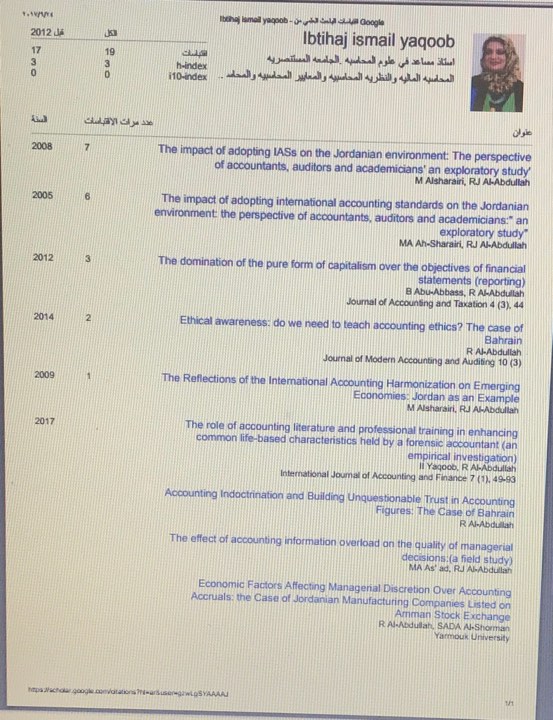 